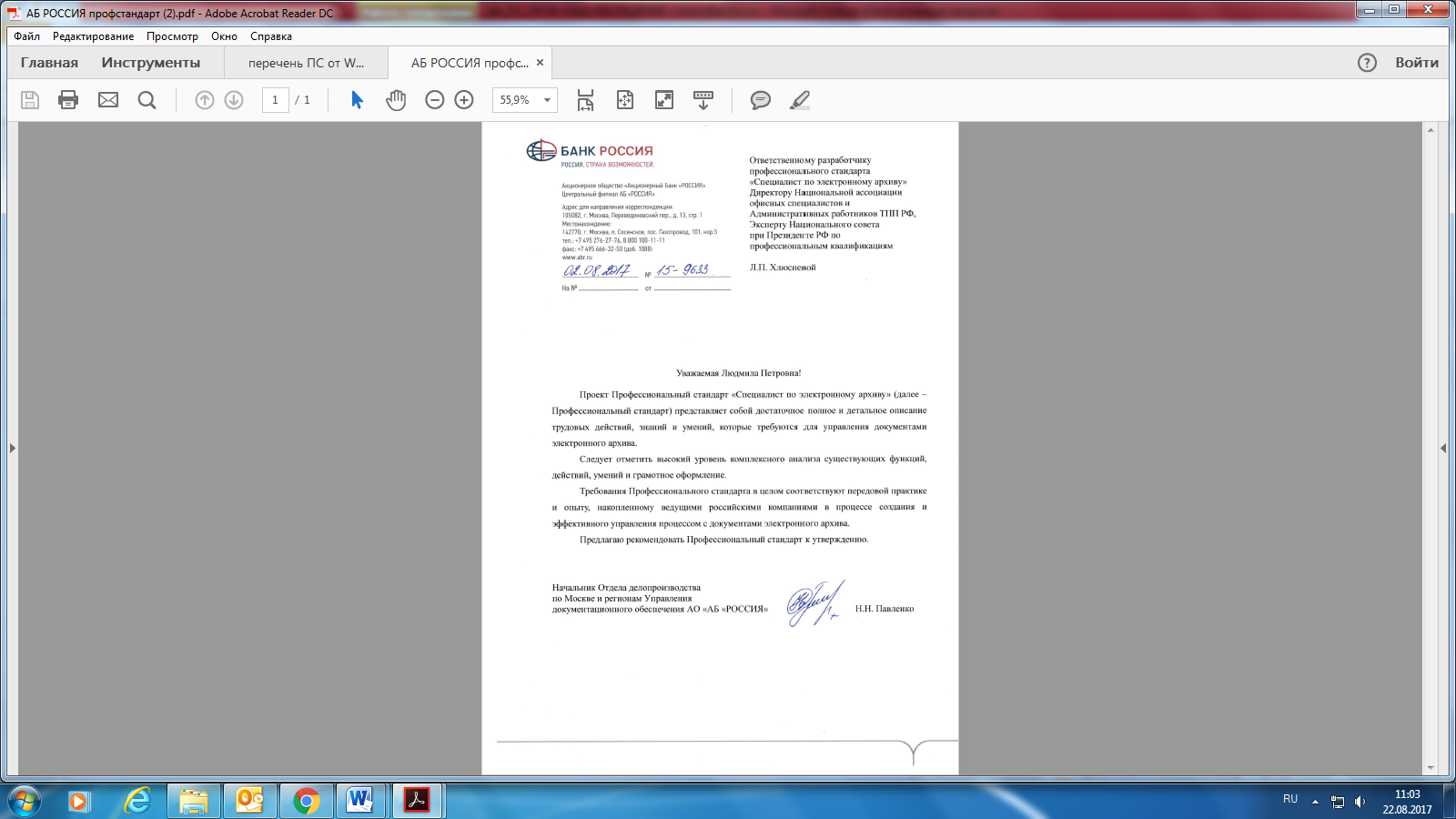 Ответственному разработчикупрофессионального стандарта «Специалист в области перевода и локализации»Члену правления «Союза переводчиков России»И.В. УбоженкоУважаемая Ирина Вячеславовна!Проект Профессиональный стандарт «Специалист в области перевода и локализации» представляет собой комплексное и детальное описание трудовых действий, знаний и умений, которые требуются для обеспечения переводческой деятельности.Следует отметить высокий уровень комплексного анализа существующих функций, действий, умений и грамотное оформление. В тексте прослеживается четкая логика и систематизация собранного материала. Требования Профессионального стандарта в целом соответствуют передовой практике и опыту, накопленному ведущими российскими компаниями в процессе реализации и эффективного управления переводческими процессами.Предлагаю рекомендовать Профессиональный стандарт к утверждению.